Вечер памяти Андрея Митрофановича Журавскогов связи со 120-й годовщиной со дня его рождения.Вечер был проведен 16.12.2012 г. в помещении Санкт-Петербургского отделения общества “Мемориал” на Разъезжей улице. На нем присутствовали: Господариков А.П. (бывший зав. кафедрой высшей математики СПб Горного университета, доктор физико-математических наук), бывшие доценты кафедры высшей математики СПб Горного института кандидат технических наук Климова Д.Н. и кандидат физико-математических наук Ильина Л.П., заведующая музеем средней школы № 181 (бывшей 3-й гимназии) Лодыгина З.В.,  доктор филологических наук Чебанов С.В., двоюродный племянник А.М.Журавского Чебанов В.Д, Будзько Л.М и члены общества “Мемориал”: Крук Н.С., Школьник  Г.И. и другие. Чебанов В.Д. кратко рассказал о жизненном пути и научной деятельности А.М.Журавского, приводя цитаты из книги о нем и поясняя демонстрируемые на экране фотографии. На экране были также показаны два любительских фильма об Андрее Митрофановиче (немые): один о его отдыхе на Карельском перешейке летом 1966 года  и второй о праздновании его семидесятипятилетия в семье. Были также показаны некоторые рукописные документы Андрея Митрофановича и копии документов Следственного дела. С воспоминаниями об А.М. Журавском выступили его бывшие аспирантки и сотрудницы Д.Н.Климова и Л.П.Ильина и другие лица, с оценкой его деятельности выступил А.П.Господариков; о работе над историей ОКБ-172, в котором работал А.М.Журавский во время своего заключения, рассказала Н.С.Крук. Вечер закончился краткими воспоминаниями об Андрее Митрофановиче и о подобных жизненных историях, прошедшими уже в неформальной обстановке за дружеским чаепитием.В.Д.ЧебановПриложение: фотографии и документы, демонстрировавшиеся на вечере.Профессор Андрей Митрофанович Журавский1892 - 1969(в 1942 – 1952 гг. – узник ГУЛАГа)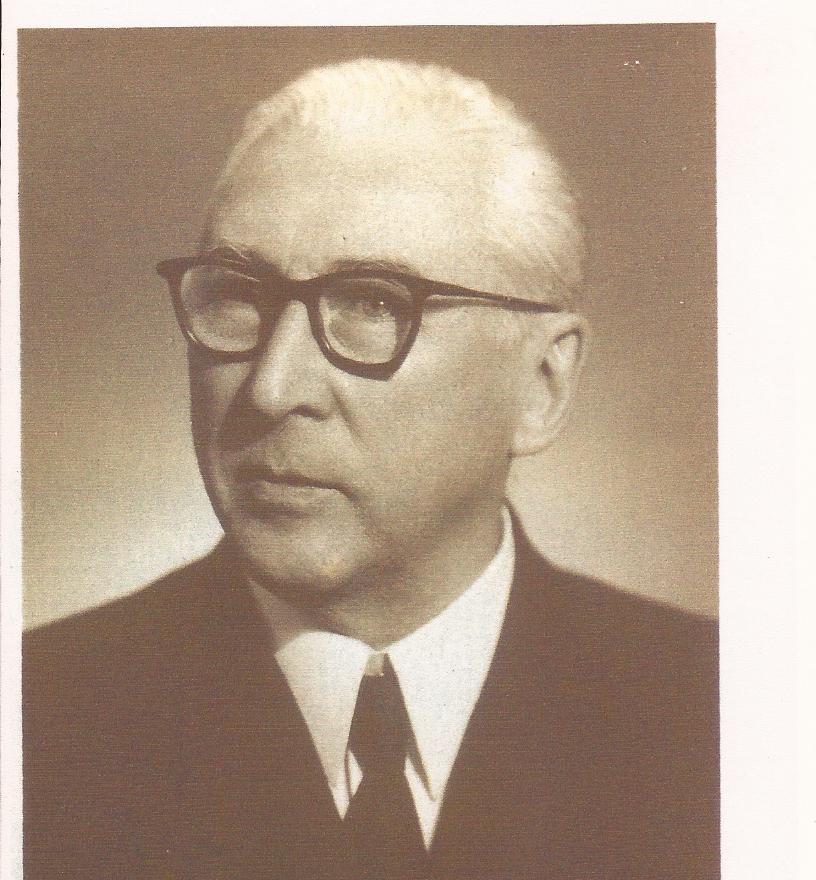 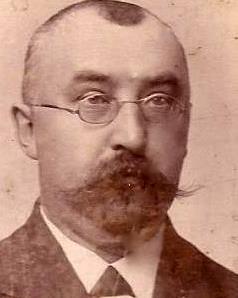 Отец Андрея МитрофановичаМитрофан Петрович Журавский.Правитель канцелярии Протопресвитеравоенного и морского духовенства1860 – 1933 гг.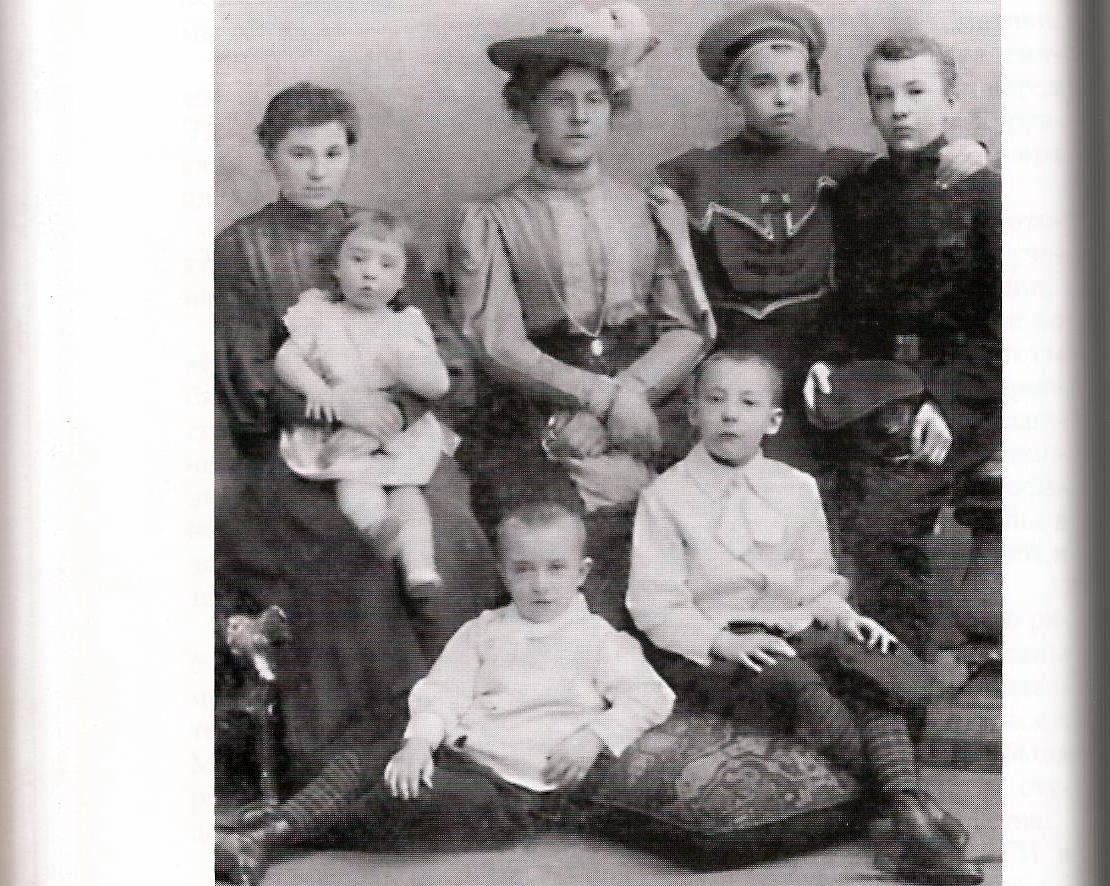 Мать Андрея Митрофановича Екатерина Ивановна Журавская     (урождённая Лаппо) с его братьями и сестрами (младшая сестра – на коленях у няни).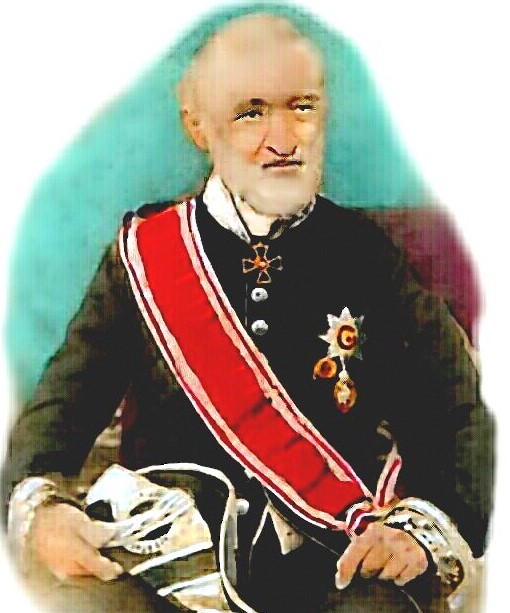 Прадед Андрея Митрофановича КонстантинПлатонович Платонов (дед его матери)Казначей Св.Синода и статс-секретарьимператора Александра II1818 – 1897 гг.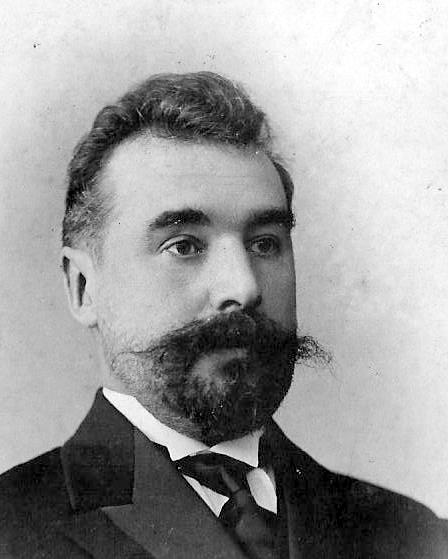 Дядя Андрея Митрофановича Иван Иванович Лаппобрат его матери.Профессор истории (последовательно) Юрьевского, Воронежского,  Русского народного Университета в Праге в 1920-е гг. и Каунасского университета в 1930-е гг.В первой половине XX века один из крупнейших специалистов по истории Великого княжества Литовского и Западной Руси1869 – 1944 гг.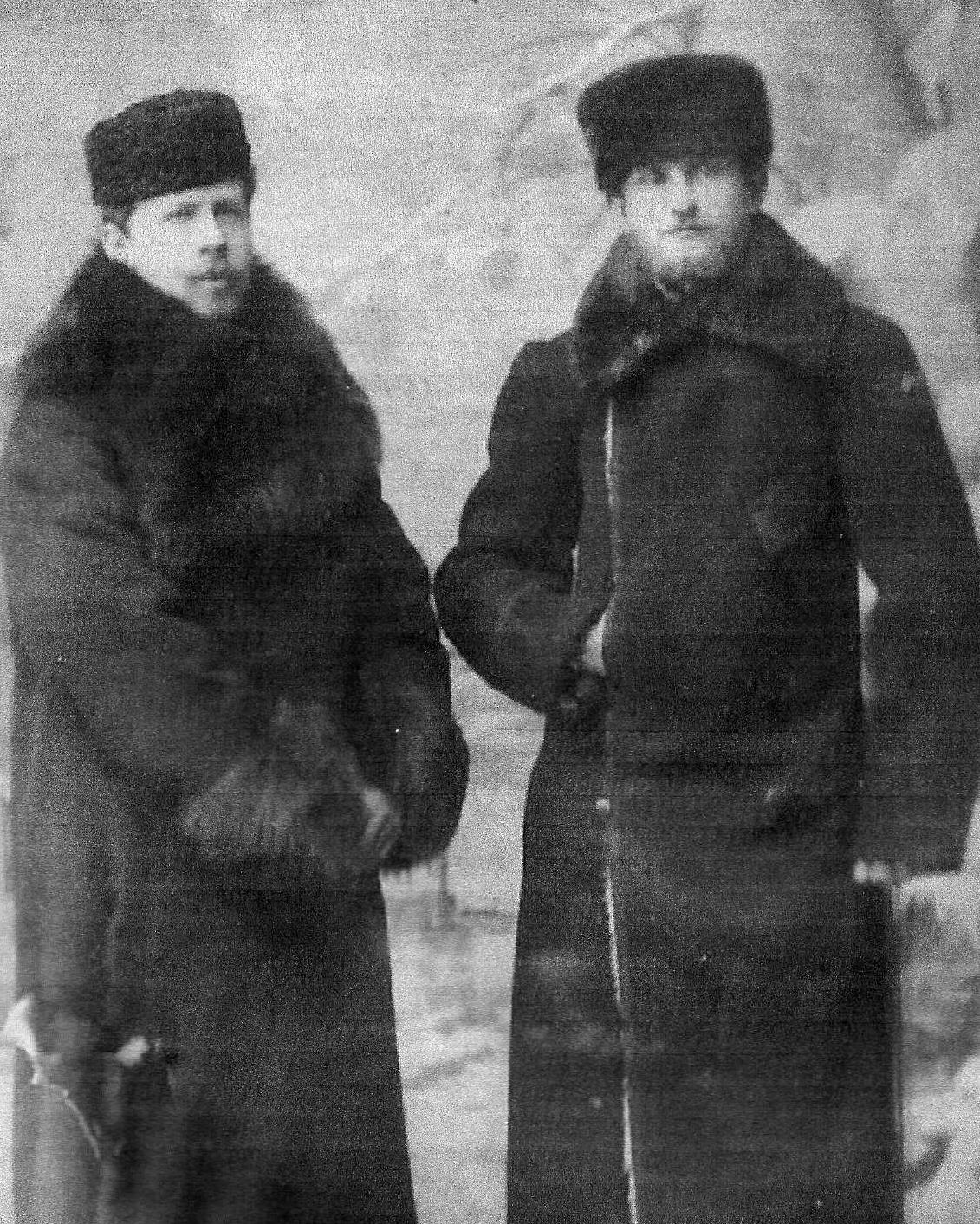 М.П. Журавский (справа), слева – Виктор Иванович Яцкевич – его свояк (они были женаты на   дочерях вице-директора канцелярии обер- прокурора Св.Синода Ивана Ивановича Лаппо)  и однокашник по Витебской духовной семинарии, директор канцелярии обер-прокурора Св.Синода.1900-е гг.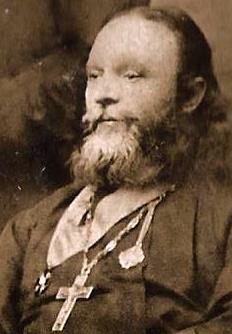 Николай Михайлович Вирославский – муж двоюродной бабушкиАндрея Митрофановича (муж тети его матери).Магистр богословия, протоиерей и  историограф Владимирскойцеркви, духовник Ф.М.Достоевского в последние годы его жизни.1832 – 1909 гг.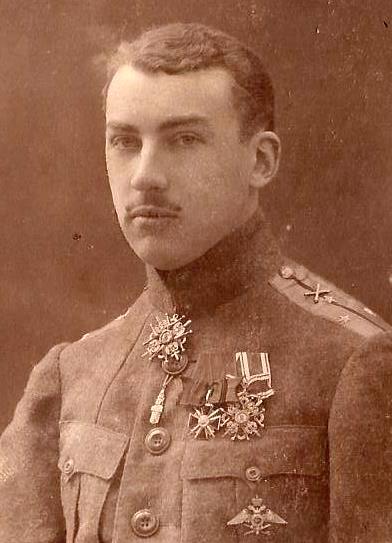 Николай Митрофанович Журавский, брат Андрея Митрофановича.Участник 1-й Мировой войны, штабс-капитан артиллерии.1894 – 1921 гг.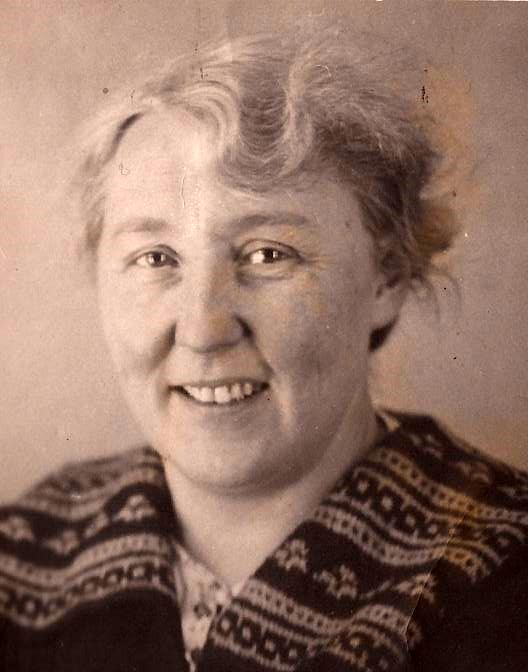 Евгения Митрофановна Журавская, младшая сестра  Андрея Митрофановича,в семье которой он прожил, окруженный ее заботами, последние 15 лет жизни.1905 – 1982 гг.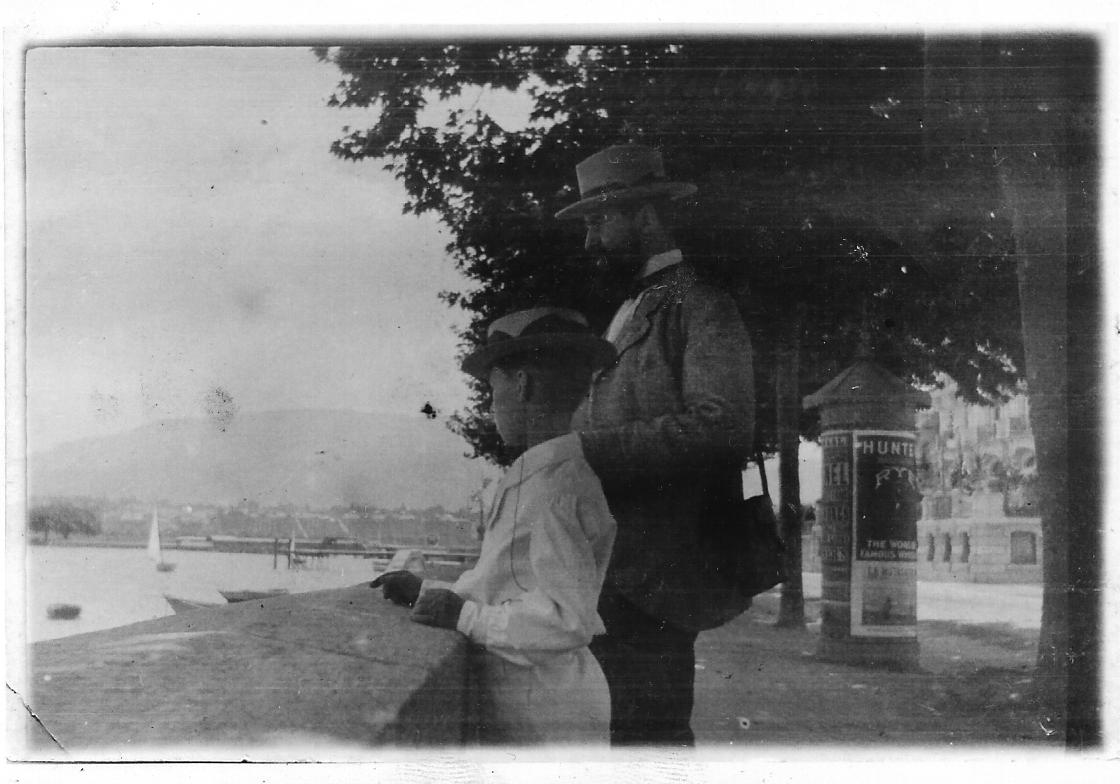 Андрей Митрофанович с отцом Митрофаном Петровичем в Выборге..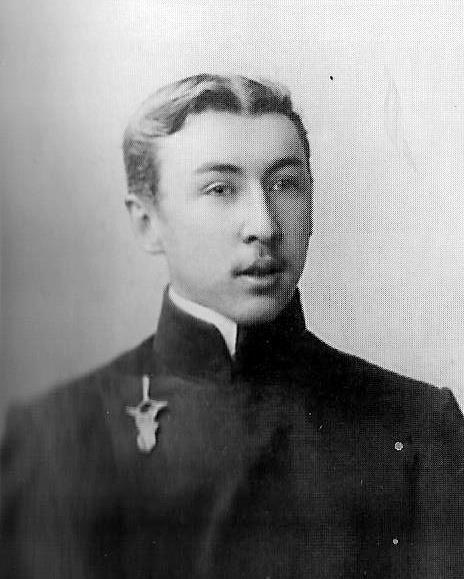 Андрей Митрофанович – выпускник Третьей Санкт-Петербургской мужской гимназии..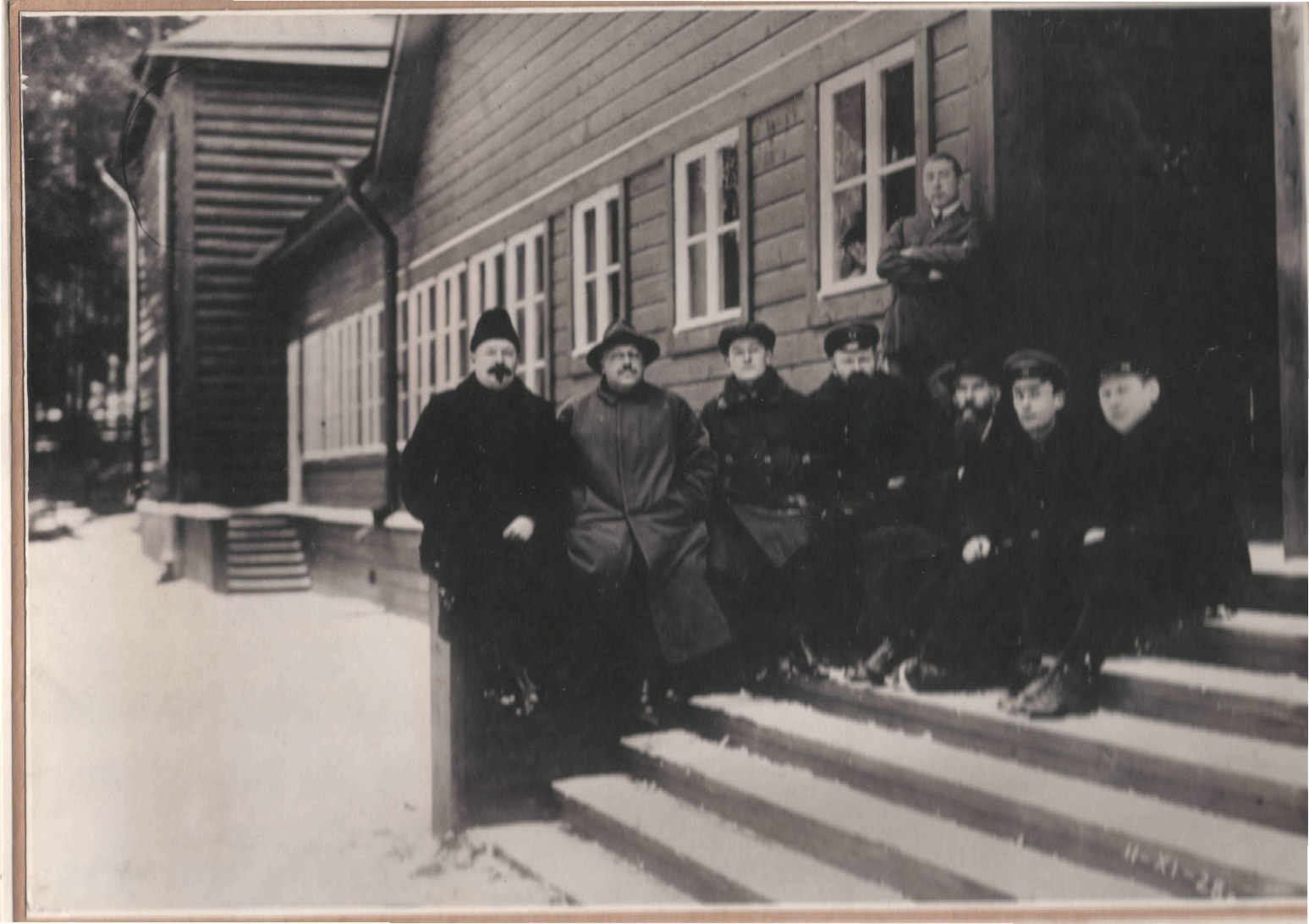 На Кавголовской геодезической станции ЛГИ.А.М Журавский стоит; сидят: 2-й слева профессор Д.И.Мушкетов, 4-й слева профессор Н.Г.Келль.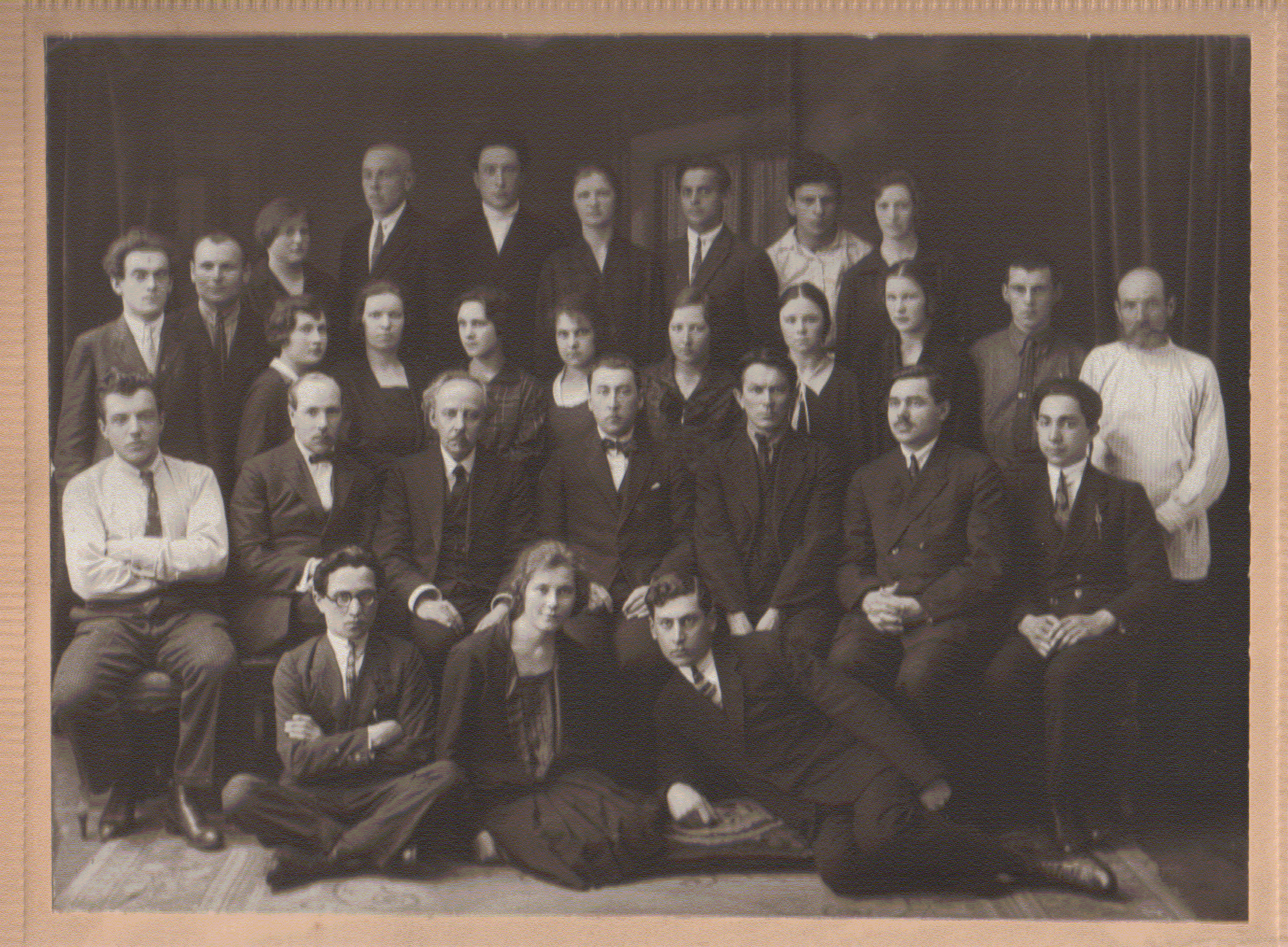 Выпуск математико-механического факультета ЛГУ .Сидят, слева направо: 3-й – член-корреспондент АН СССР И.И.Иванов, 4-й – доцент ЛГУ А.М.Журавский, сидит на полу 1-й слева – выпускник А.Г.Корман (впоследствии  “сослуживец” А.М.Журавского по ОКБ-172 и его друг).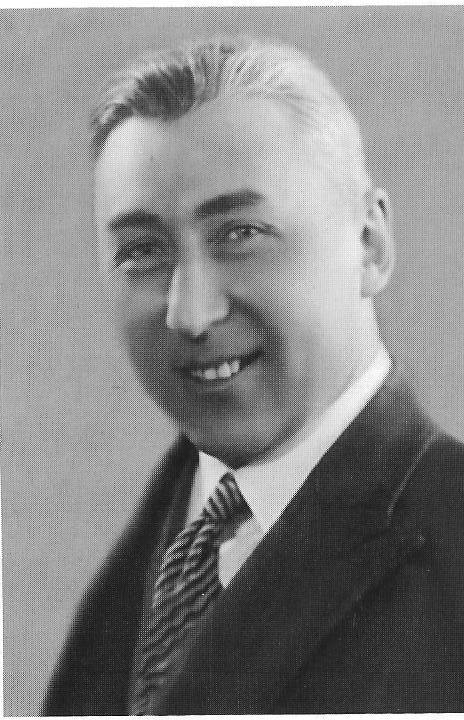 А.М.Журавский в начале 1930-х годов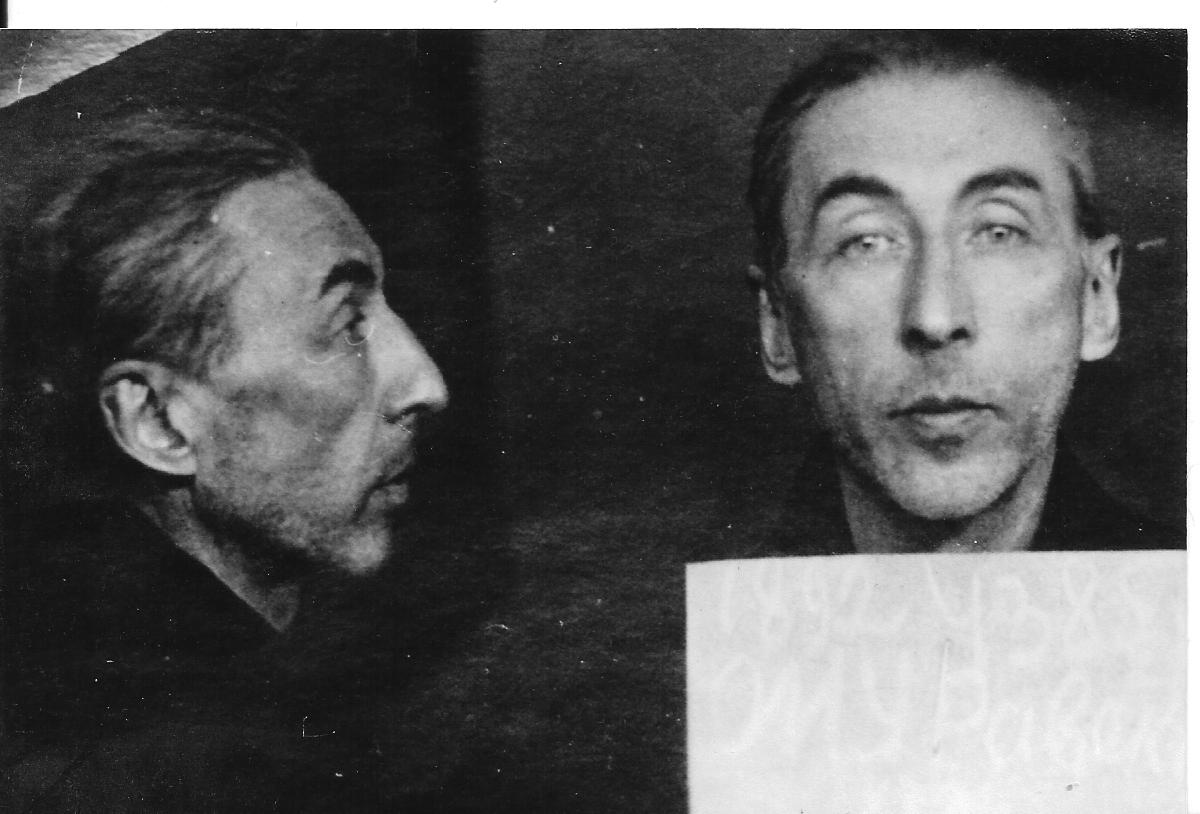 В фас и профиль – 18 февраля 1942 года(через сутки после ареста, после первого ночного допроса).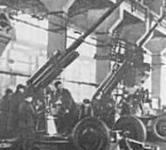 Один из цехов завода №172 в г.Молотов (Пермь), на котором во время войны находилось ОКБ-172; заключенный А.М.Журавский проработал здесь с февраля . по декабрь 1944г.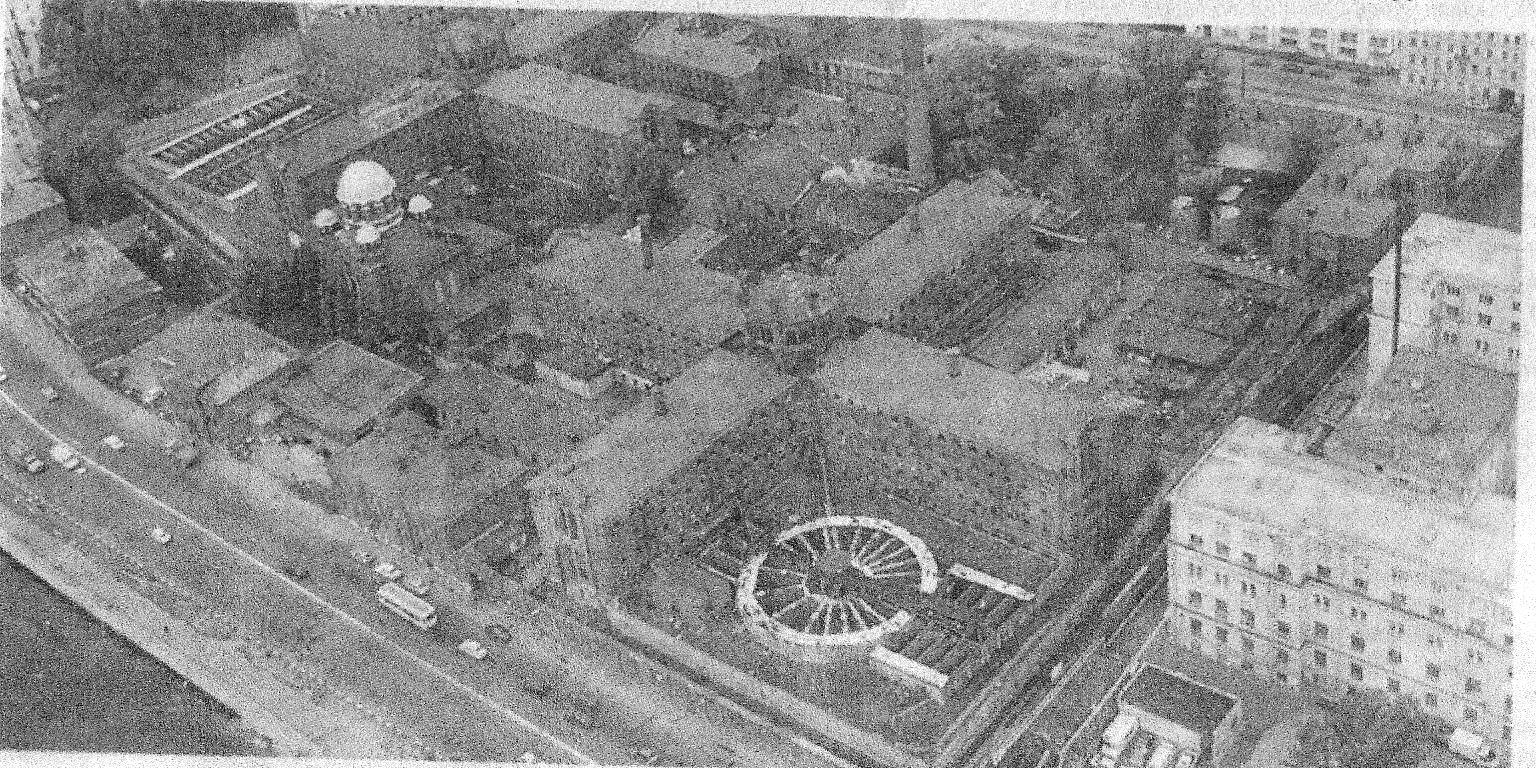 Тюрьма №1 (Кресты).В этой тюрьме в 1940 – 1950 гг. помещалось ОКБ-172; заключенный  А.М.Журавский проработал здесь с декабря . по февраль .(эта иллюстрация взята из статьи Л.А.Богопольской “Крестовская шарашка” в Парламентской газете за 26.10.2006 г.).Артиллерийские башенные установки, спроектированные в ОКБ-172 в 1940 – 1950 гг.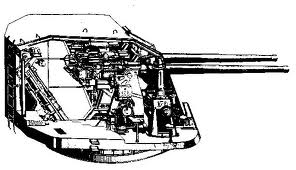 Башенная установка Б-2-ЛМдля лидеров и эсминцев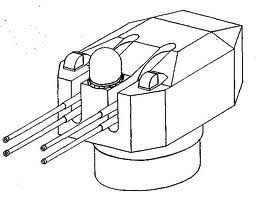 Четырехорудийная башенная установка БЛ-127Копия первого листа заявления А.М.Журавского на имя заместителя председателя Совмина СССР Л.П.Берия Сов. секретно                                 Тов. Круглову  1486                                 Тов. Игнатьеву                                  Рассмотрите и решите вопрос  об использовании ссыльного А. М. Журавского                             7.IV.52 г.       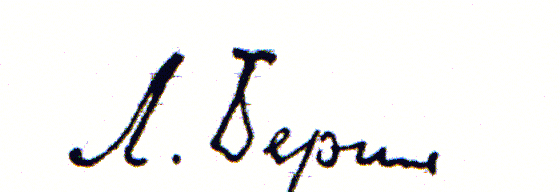 Заместителю Председателя Совета Министров СССР Товарищу Берия Л. П. осужденного к ссылке в Коми АССР Журавского Андрея МитрофановичаЗаявление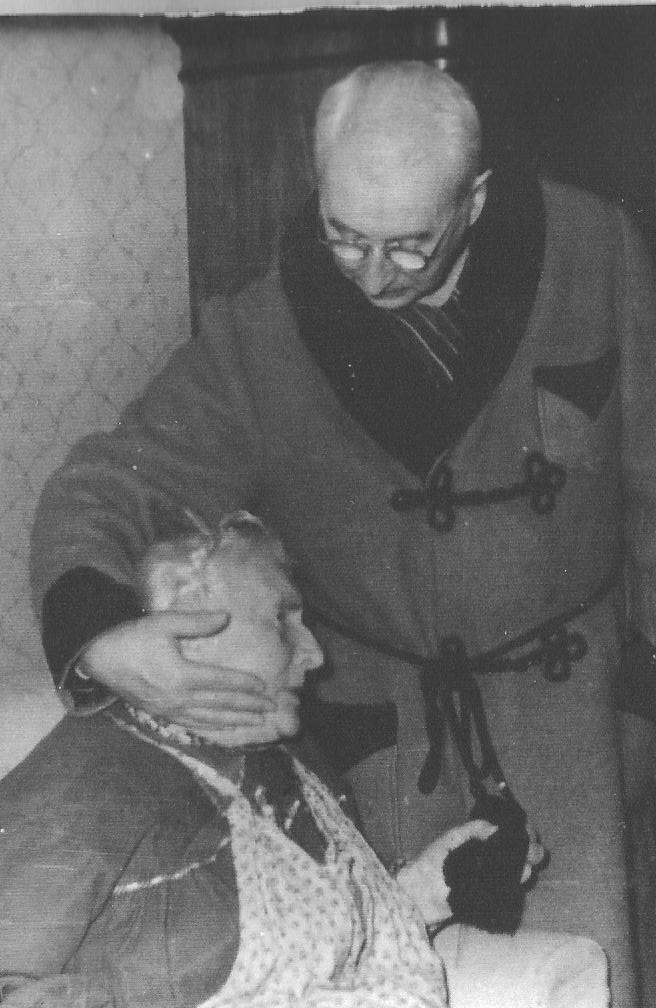 Дома с матерью (практически утратившей к этому времени и зрение, и слух) –  через 11 лет разлуки.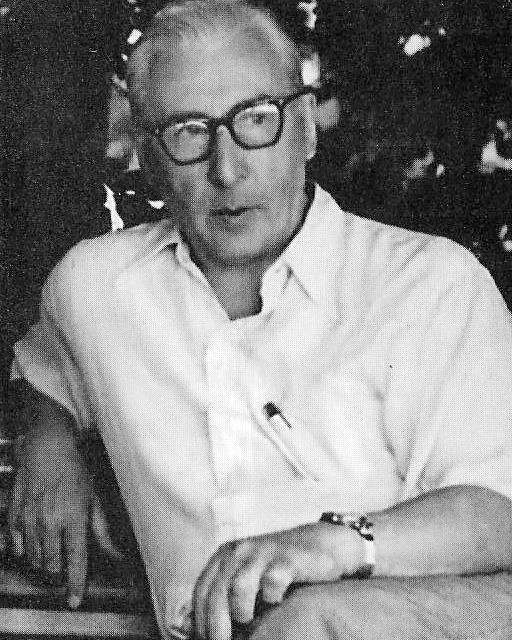 На отдыхе1960-е гг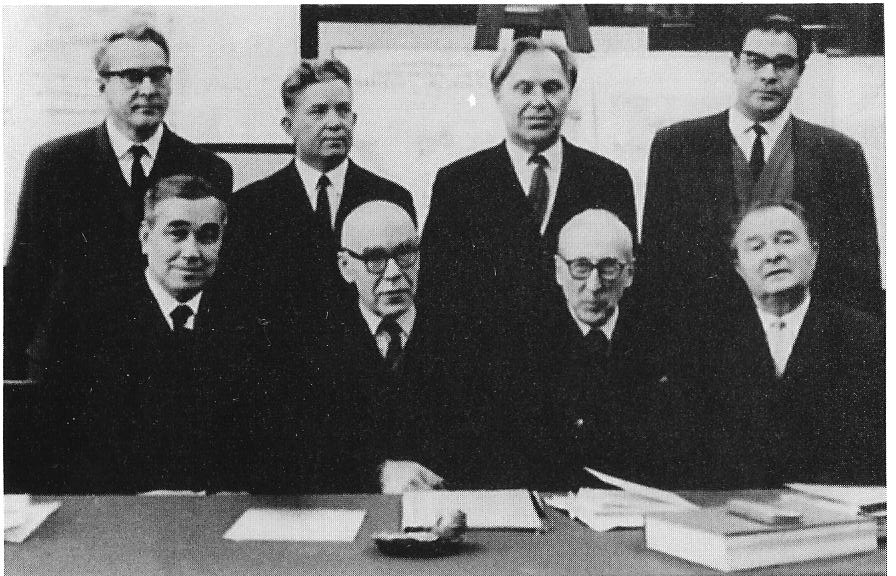 Среди коллег, профессоров и доцентов Горного института(А.М.Журавский сидит второй справа)1960-е гг.Кинохроника  1966 – 1970 гг.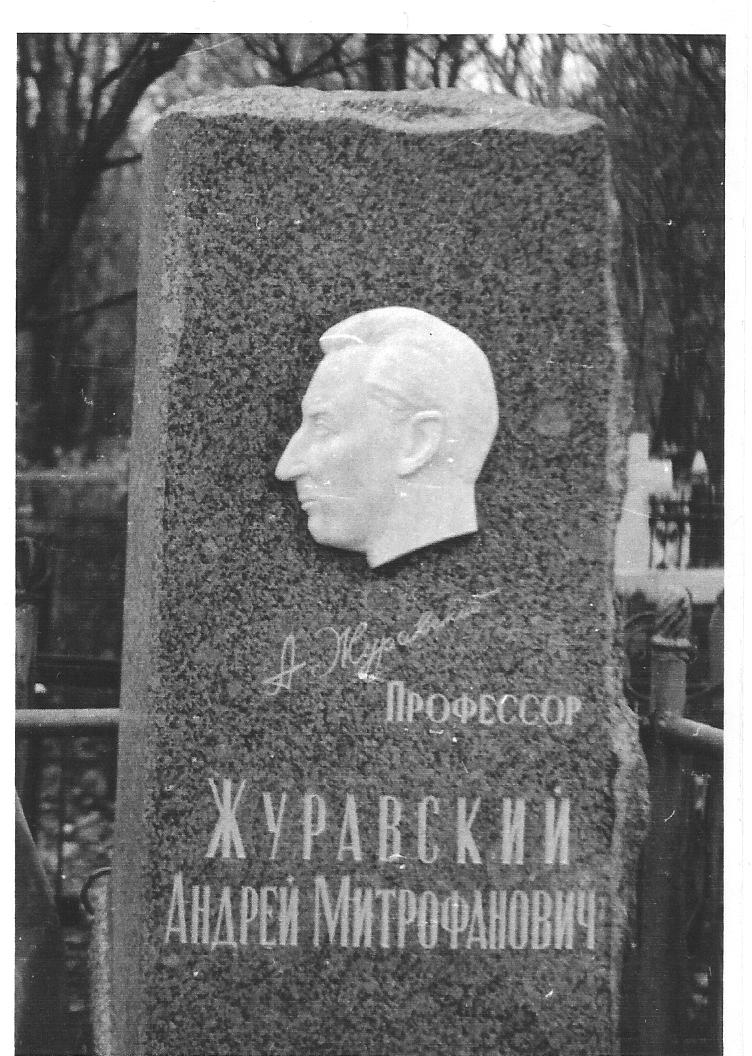 НадгробиеMEMENTO!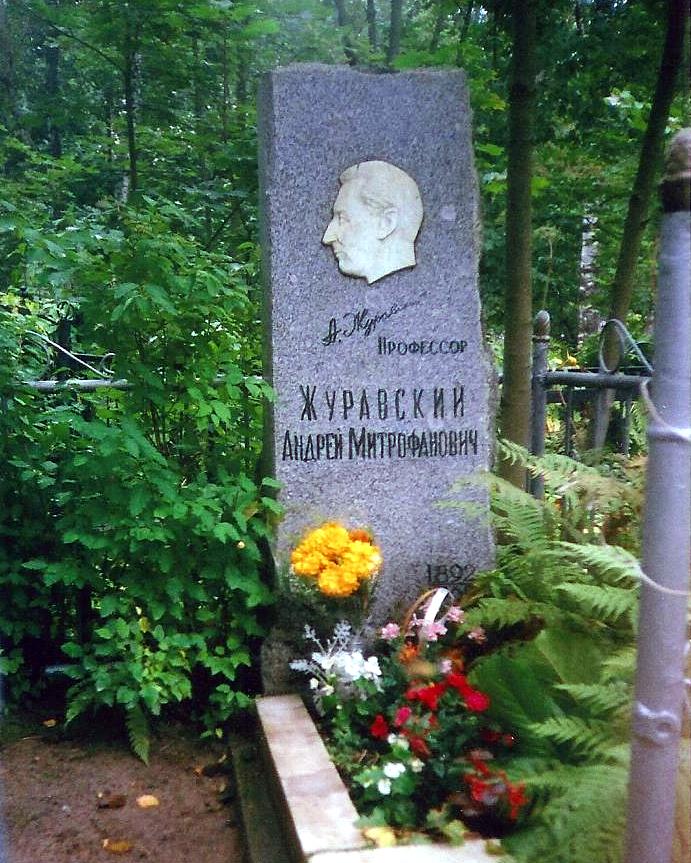 Через 40 лет после кончины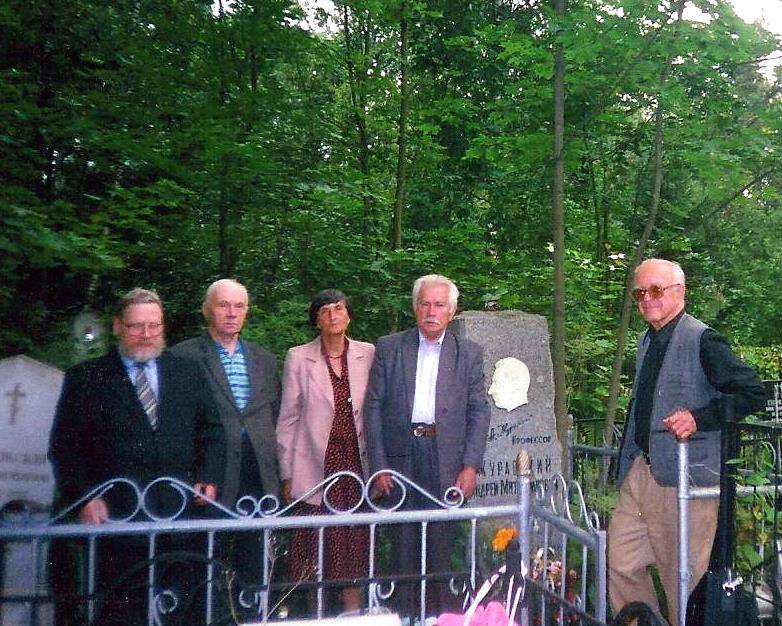 Слева направо: С.В.Чебанов, В.Д.Чебанов, Н.С.Крук, Г.Т.Алдошин, В.И.Жук.Сентябрь .